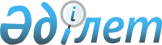 Об утверждении Временного положения о профессионально-технической школе Республики Казахстан и Перечня профессии профессионально-технического образования и их специализации
					
			Утративший силу
			
			
		
					Приказ Министерства образования Республики Казахстан от 21 июня 1996 г. N 194. Зарегистрировано в Министерстве юстиции Республики Казахстан 28 января 1997 г. N 251. Утратил силу - Приказом Министра образования и науки Республики Казахстан от 13 августа 2003 г. N 554

      В соответствии с Указом Президента Республики Казахстан, имеющего силу Закона "О внесении изменений и дополнений в некоторые законодательные акты Республики Казахстан по вопросам образования" от 27 января 1996 года и решением коллегии Министерства образования Республики Казахстан от 14.03.56 г. N 2/1 "Об оптимизации сети и структуры учреждений образования, финансируемые из местных бюджетов", п р и к а з ы в а ю: 

      1. Утвердить Временное положение о профессионально-технической школе Республики Казахстан и Перечень профессии профессионально-технического образования и их специализации. 

      2. Управлению профессионально-технического образования (К.Борибеков): 

      2.1. Провести регистрацию Временного положения о профессионально-технической школе Республики Казахстан в Министерстве юстиции Республики Казахстан. 

      2.2. Разработать до 15 августа 1996 года новые нормативные документы, регламентирующие организацию учебно-воспитательного процесса в профессионально-технических школах и представить их для утверждения в установленном порядке. 

      3. Органам управления профессионально-техническими школами министерств и ведомств, областным и Алматинскому городскому управлениям (департаментам) образования, директорам профессионально-технических школ привести Уставы учебных заведений в соответствие с Временным положением, в установленном порядке провести их регистрацию в местных органах образования до 1 августа 1996 года. 

      4. Считать утратившим силу приказ Гособразования СССР от 7 июня 1989 г. N 565 "Об утверждении Временного положения "О профессионально-техническом училище" (примерное). 

      5. Контроль за выполнением настоящего Приказа возлагаю на заместителя министра Беркимбаеву Ш.К.      Министр 

                         Временное положение 

                 о профессионально-технической школе 

                        Республики Казахстан 

                         I. ОБЩИЕ ПОЛОЖЕНИЯ 

         1. Профессионально-техническая школа Республики Казахстан является учебным заведением системы общего среднего образования, обеспечивающим удовлетворение потребностей личности общества и государства в профессионально-техническом образовании и предоставляющим всем гражданам Республики Казахстан равные возможности в приобретении профессии, специальности и квалификации в соответствии с их интересами, способностями, состоянием здоровья. 

      2. Профессионально-техническая школа является одним из важных звеньев национальной системы образования, призванного создавать максимально благоприятные условия для развития личности, раскрытия ее способностей, формирования профессионального мастерства и обеспечения ее социальной защищенности. 

      3. Главными задачами профессионально-технической школы являются: 

      - создание условий для приобретения молодежью и взрослым населением профессионально-технического образования, необходимой рабочей квалификации и включения их в общественно-полезный, производительный труд в условиях рыночной экономики; 

      - обеспечение высокого качества профессиональной и общеобразовательной подготовки будущих рабочих кадров; 

      - воспитание молодежи с активной жизненной позицией, способной к творческому участию в совершенствовании производственных и общественных отношений к труду в условиях рыночной экономики; 

      - обеспечение учебно-программной документацией и оказание методической помощи при организации подготовки, переподготовки и повышения квалификации рабочих кадров, осуществляемых на собственной базе по договорам с предприятиями различной формы собственности, службами занятости и другими организациями и гражданами. 

      4. Профессионально-техническая школа является основным учебным заведением, обеспечивающим подготовку рабочих кадров, подготовку и переподготовку высвобождаемых работников и незанятого населения, а также повышение квалификации в соответствии с государственным заказом и по договорам с предприятиями различной формы собственности, службами занятости, другими организациями и гражданами, по дневной, вечерней (сменной) формам обучения, с отрывом и без отрыва от производства, путем сочетания этих форм, а также путем индивидуального обучения: 

      - из числа молодежи, окончивших основную ступень общеобразовательной школы; 

      а) со сроком обучения не менее 3 года с получением общего среднего образования; 

      б) со сроком обучения 2 года без получения общего среднего образования; 

      - из числа граждан, окончивших старшую ступень общеобразовательной школы со сроком обучения до 2-х лет с учетом сложности профессии. 

      В профессионально-технической школе могут создаваться вечерние (сменные) отделения (группы), а также филиалы, которые являются ее структурными подразделениями и действуют на основании Устава и Положения. 

      5. Учредителями профессионально-технических школ могут быть органы образования, государственные предприятия, организации и учреждения, кооперативы, акционерные общества, общественные организации, граждане, а также иностранные граждане и фирмы. Государство гарантирует равные правовые условия всем учредителям. 

      Порядок создания, реорганизации и ликвидации профессионально-технической школы устанавливается в соответствии с Законом Республики Казахстан "Об образовании". 

      Профессионально-техническая школа получает право на образовательную деятельность и льготы, предоставляемые законодательством Республики Казахстан с момента выдачи ей лицензии соответствующим органом образования. 

      6. Аттестация профессионально-технической школы проводится органами образования в установленном порядке один раз в пять лет. 

      7. Зарегистрированная в установленном порядке профессионально-техническая школа является юридическим лицом, имеет самостоятельный баланс, расчетный, валютный и другие счета в учреждениях банков, печать с изображением Государственного Герба Республики Казахстан. 

      8. Профессионально-техническая школа разрабатывает и утверждает на основе Закона Республики Казахстан "Об образовании" и настоящего временного Положения свой Устав, в котором в обязательном порядке указываются: 

      - учредитель; 

      - организационно-правовая форма профессионально-технической школы; 

      - цели образовательного процесса, тип и виды реализуемых образовательных программ; 

      - основные характеристики организации образовательного процесса; 

      - структура финансовой и хозяйственной деятельности; 

      - порядок управления учебным заведением; 

      - права и обязанности участников образовательного процесса; 

      - перечень видов локальных актов (приказов, распоряжений и др.), регламентирующих деятельность учебного заведения. 

      Устав учебного заведения разрабатывается и принимается по согласованию с учредителем. 

      9. Профессионально-техническая школа для осуществления поставленных перед ней задач имеет право разрабатывать свою организационную структуру, определять формы организации и стимулирования труда, организовывать производственную, кооперативную и другие виды деятельности в соответствии с законодательством Республики Казахстан. 

      10. Профессионально-технические школы в кооперации с другими учебными заведениями, предприятиями, организациями могут создавать учебно-производственные, учебно-торгово-производственные фирмы, объединения, ученические малые предприятия и другие формы трудовых ассоциаций учащихся и работников. Они также могут входить в состав учебных заведений системы высшего образования с сохранением юридической и финансово-хозяйственной самостоятельности. 

      11. Профессионально-техническая школа создает условия, гарантирующие охрану и укрепление здоровья обучающихся. Медицинское обслуживание обучающихся обеспечивают органы здравоохранения. Для работы медицинского персонала предоставляются помещения с соответствующими условиями. 

      Создание необходимых условий учебы, труда и отдыха обучающимся возлагается на должностных лиц профессионально-технической школы в соответствии с законодательством Республики Казахстан, Уставом учебного заведения. 

      12. Профессионально-техническая школа осуществляет прием учащихся и формирует контингент обучающихся в соответствии с требованиями рынка труда и заказами работодателей на основе договоров. Порядок и условия приема в профессионально-техническую школу определяется типовыми правилами. 

           II. ОРГАНИЗАЦИЯ УЧЕБНО-ВОСПИТАТЕЛЬНОГО ПРОЦЕССА 

      13. Учебно-воспитательный процесс в профессионально-технической школе строится на принципах демократии и гуманизации отношений учащихся и педагогов, обеспечивающих духовное раскрепощение личности, стремление учащихся к знаниям и включает в себя теоретическое и производственное обучение, производственную практику, а также воспитательную работу с учащимися, содержание образования ориентировано на расширение возможностей молодежи в профессиональном самоопределении, повышении квалификации, специальной и общекультурной подготовки ее выпускников. 

      14. Подготовка квалифицированных рабочих, их переподготовка и повышение квалификации в профессионально-технической школе осуществляется по профессиям (специальностям) и группам профессий, определяемым учебным заведением совместно с предприятиями-заказчиками, службой занятости и лично гражданами, на основе действующего Перечня профессий, специальностей и профессионально-квалификационных характеристик, утверждаемых Министерством труда Республики Казахстан. 

      В случае возникновения необходимости подготовки, переподготовки и повышения квалификации по профессиям (специальностям), не предусмотренным действующим Перечнем профессий и специальностей, необходимо проведение дополнительного лицензирования по обучаемой профессии (специальности). 

      15. Профессионально-техническая школа вправе реализовать дополнительные профессионально-образовательные программы и оказывать дополнительные образовательные услуги за рамками соответствующих образовательных программ, а такие осуществлять в соответствии с законодательством Республики Казахстан подготовку к военной службе. 

      Проводить социально-педагогические и экономические эксперименты, направленные на повышение эффективности и качества учебно-воспитательного процесса. 

      16. Демократичность и вариативность профессионального образования, ориентация на национальные, региональные и производственные особенности обеспечиваются его структурой и содержанием, отраженных в учебных планах и программах, включающих предметы общетехнического, профессионально-технического и общеобразовательного циклов. Основой для разработки содержания профессионально-технического образования является стандарт профессионально-технического образования. 

      17. Стандарты профессионально-технического образования и их перечень устанавливаются с целью соблюдения требований учебных программ общеобразовательной и профессиональной подготовки выпускников и обеспечивающие зквивалентность и конвертируемость документов по качеству и уровню профессионального образования в республике и за рубежом. 

      Порядок разработки и утверждения стандартов профтехобразования определяется Правительством Республики Казахстан. 

      18. Профессионально-технические школы, исходя из имеющихся возможностей и в соответствии с запросами учащихся, самостоятельно определяют язык обучения (изучения). 

      19. Учебный год в профессионально-технических школах (дневное обучение), как правило, начинается с 1 сентября и завершается не позднее 1 июля. Учебное заведение в зависимости от местных условий может самостоятельно определять сроки начала и окончания учебного года. Для отдельных категорий учащихся начало занятий устанавливается по мере укомплектования учебных групп в сроки, определяемые по договорам с предприятиями-заказчиками. Учебная нагрузка учащихся не должна превышать 36 часов в неделю. Продолжительность каникул за полный учебный год составляет не менее 10 недель. 

      20. Учебные группы комплектуются по профессиям в количестве не менее 25 учащихся. В сельских профессионально-технических школах допускается по согласованию с соответствующим органом управления образования с привлечением внебюджетных средств комплектование учебных групп не менее 15 учащихся. 

      При финансировании подготовки и переподготовки рабочих кадров из средств работодателей-заказчиков наполняемость учебных групп определяется учебным заведением в соответствии с договором. 

      21. Основной формой организации теоретического и производственного обучения в профессионально-технической школе является урок. Кроме того, проводятся лекции, семинарские занятия, собеседования, практикумы, консультации, самостоятельные и лабораторно-практические работы, факультативные занятия. 

      На теоретических и лабораторно-практических занятиях по отдельным дисциплинам, в том числе по физическому воспитанию и при изучении языков группа может делиться на подгруппы. Перечень учебных дисциплин, при обучении которым может производиться деление групп на подгруппы, определяется учебным планом. Продолжительность урока теоретического обучения 45 минут, при необходимости допускаются спаренные уроки по предметам, с перерывами 5 и 10 минут после 2-х уроков. 

      Продолжительность уроков производственного обучения 90 минут с 10-ти минутными перерывами. Чередование теоретических, практических занятий определяется учебным планом. 

      22. Производственное обучение учащихся осуществляется в учебно-производственных мастерских, лабораториях, полигонах, в учебных хозяйствах учебных заведений, на ученических местах, участках, строительных объектах, полях, фермах предприятий-заказчиков, т.е. работодателей. 

      В соответствии с содержанием учебных программ в процессе производственного обучения, а также во внеучебное время учащиеся изготавливают промышленную и сельскохозяйственную продукцию, товары народного потребления, оказывают различные платные услуги населению, которые могут быть проданы в розничной торговле. 

      Производственное обучение по всем профессиям осуществляется в группах по 12-15 человек, а по профессиям, связанным с обслуживанием сложного оборудования, выполнением опасных работ, исходя из имеющихся условий. 

      23. Производственная практика учащихся проводится на самостоятельных рабочих местах и штатных должностях, а также в порядке исключения, на оборудованных рабочих местах в мастерских профтехшколы. 

      24. Качество знаний, умений и навыков учащихся оценивается в баллах: 5 (отлично), 4 (хорошо), 3 (удовлетворительно), 2 (неудовлетворительно). Итоговые оценки выставляются на экзамене или по результатам текущего контроля работы учащегося. Учебное заведение имеет право самостоятельно устанавливать различные методы и способы оценки текущих знаний учащихся и формы их контроля. 

      25. В целях периодического контроля, освоения навыков профессиональной подготовки в профессионально-технических школах проводится поэтапная аттестация учащихся, по итогам которой им присваивается квалификация (разряд, класс, категория), соответствующая достигнутому на данном этапе уровню профессиональной подготовки, а по завершении обучения проводятся выпускные квалификационные экзамены. 

      26. Порядок перевода учащихся на следующий курс, допуска к сдаче выпускных квалификационных экзаменов, поэтапной аттестации и присвоения квалификации (разряд, класс, категория) определяется Инструкцией, утвержденной Министерством образования Республики Казахстан. 

           III. УЧАЩИЕСЯ ПРОФЕССИОНАЛЬНО-ТЕХНИЧЕСКОЙ ШКОЛЫ 

      27. Учащиеся имеют право на: 

      - получение профессионально-технического образования по избранной профессии в соответствии с образовательным стандартом; 

      - досрочно или экстерном сдавать экзамены, занимаясь по индивидуальным учебным планам; 

      - бесплатное пользование в процессе обучения учебно-производственной, библиотечной и культурно-спортивной базой учебного заведения; 

      - совмещение обучения с работой в свободное от учебы время; 

      - участие в работе органов самоуправления учебного заведения; 

      - поощрение и вознаграждение за успехи в учебе, научно-производственной, творческой деятельности; 

      - получение дополнительных, в том числе платных образовательных услуг. 

      28. Учащиеся профессионально-технической школы обязаны: 

      - добросовестно овладевать профессиональным мастерством, знаниями основ наук, развивать свои способности; вырабатывать умение самостоятельно пополнять знания и применять их на практике, активно участвовать в общественной жизни коллектива; 

      - соблюдать правила внутреннего распорядка и другие требования, предусмотренные Уставом профессионально-технической школы. 

      29. Учащиеся государственной профессионально-технической школы обеспечиваются стипендиями, обмундированием, бесплатным питанием, местами в общежитиях и льготным проездом на пассажирском транспорте, иными видами льгот и материальной помощи, предусмотренными учредителем и действующими нормативами. 

      30. Обучение детей-сирот и детей, оставшихся без попечения родителей или лиц, их заменяющих, осуществляется на основе полного государственного обеспечения. 

      31. Отвлечение учащихся от занятий в учебное время на работы, не связанные с учебным процессом, запрещается за исключением случаев ликвидации последствий аварий, стихийных бедствий, а также неблагоприятных погодных условий по решению акима областей, городов и районов. 

      32. За систематическое нарушение Устава учебного заведения, Правил внутреннего распорядка, пропуска эанятий без уважительных причин и неуспеваемости к учащимся могут быть применены меры воздействия, вплоть до исключения. 

      33. Учащиеся профессионально-технической школы, успешно закончившие полный курс обучения и имеющие положительные итоговые оценки по всем дисциплинам профессионально-технического цикла и производственному обучению, допускаются к сдаче выпускных квалификационных экзаменов. 

      Учащиеся могут быть освобождены от сдачи экзаменов по теоретическим предметам на основании заключения медицинской комиссии по болезни. Перечень заболеваний, дающих право на освобождение от зкзаменов, устанавливается Министерством образования совместно с Министерством здравоохранения. 

      34. Учащимся-выпускникам, окончившим профессионально-технические школы и прошедшим государственную аттестацию, выдается документ, установленный в Республика Казахстан образца об уровне профессионального образования и квалификации. 

      35. Выпускникам профессионально-технической школы, имеющим по производственному обучению, специальным и общетехническим предметам и не менее чем 75% других дисциплин учебного плана итоговую оценку "5" (отлично), а по остальным дисциплинам оценку "4" (хорошо), прошедшим государственную аттестацию с оценкой "5" (отлично), выдается документ установленного образца с отличием. 

      36. Время обучения в профессионально-технической школе засчитывается в общий трудовой стаж, а также в непрерывный трудовой стаж, если перерыв между днем окончания профессионально-технической школы и днем поступления на работу не превышает одного месяца. 

      37. Выпускникам профессионально-технической школы с дневной формой обучения, обучающимся 10 месяцев и более, перед началом работы предприятие-заказчик и другие работодатели представляют отпуск с оплатой его из расчета тарифной ставки по присвоенному разряду (классу, категории) в соответствии с действующим законодательством. 

 

       IV. ИНЖЕНЕРНО-ПЕДАГОГИЧЕСКИЕ РАБОТНИКИ ПРОФЕССИОНАЛЬНО- 

                          ТЕХНИЧЕСКОЙ ШКОЛЫ 

      38. К инженерно-педагогическим работникам относятся руководители, преподаватели, мастера (инструкторы) производственного обучения, воспитатели и другие члены трудового коллектива учебного эаведения, осуществляющие подготовку, переподготовку и повышение квалификации рабочих (специалистов), выполняющие воспитательные функции и участвующие в организации, проведении и методическом обеспечении образовательного процесса, они пользуются всеми льготами, определенными Законом "Об образовании" для педагогов. 

      39. Прием на должности инженерно-педагогических работников осуществляется на конкурсной основе с последующим заключением контракта. На должности инженерно-педагогического персонала принимаются лица, имеющие необходимую профессионально-педагогическую квалификацию, соответствующую установленным квалификационным требованиям данного профиля и подтвержденную дипломами об образовании, либо документами о повышении специальной производственной, инженерной (предметной) или психолого-педагогической квалификации. 

      40. К педагогической деятельности не допускаются лица, которым она запрещена приговором суда или по медицинским показаниям. 

      41. Требования к инженерно-педагогическим работникам определяется квалификационными характеристиками, утвержденными в установленном порядке. Отношение работника профессионально-технической школы и администрации регулируются контрактом (трудовым соглашением), заключенным на срок до трех лет, в соответствии с трудовым законодательством Республики Казахстан. 

      42. Инженерно-педагогические работники профессионально-технической школы имеют право: 

      - на педагогическую инициативу, свободу выбора в использовании методик обучения и воспитания; 

      - моральное и материальное стимулирование труда; 

      - необходимые условия для реализации своего творческого потенциала в процессе подготовки, переподготовки и повышения квалификации рабочих и специалистов; 

      - участвовать в управлении и решении вопросов развития учебного заведения, а также в работе общественных и трудовых объединений, организаций; 

      - пользоваться информационными фондами, услугами учебных, научно-методических, социально-бытовых, лечебных и других подразделений учебного заведения; 

      - обжаловать приказы и распоряжения администрации профессионально-технической школы. 

      Инженерно-педагогические работники, реализующие право на индивидуальную трудовую педагогическую деятельность, не могут осуществлять ее по отношению к обучающимся в той же профессионально-технической школе. 

      43. Инженерно-педагогические работники в порядке, установленном законодательством Республики Казахстан, пользуются правом на нормированный рабочий день, удлиненный оплачиваемый отпуск. 

      44. Инженерно-педагогические работники профессионально-технической школы обязаны: 

      - проводить обучение и воспитание на высоком профессиональном уровне, в духе национальных традиций народов Казахстана; 

      - активно вовлекать учащихся в учебно-производственную и другие виды деятельности, способствующие развитию творческих способностей будущих специалистов; 

      - уважать честь и достоинство учащихся, воспитывать их в духе гуманизма, гражданственности и уважения законов; 

      - соблюдать нормы педагогической этики; 

      - нести ответственность за конечные результаты обучения, обеспечивать знания, умения и навыки в соответствии с учебной программой; 

      - соблюдать требование Устава профтехшколы. 

      45. Заработная плата, должностной оклад инженерно-педагогическим работникам выплачивается за выполнение ими функциональных обязанностей и работ, предусмотренных контрактом. Выполнение работником других работ и обязанностей оплачивается по дополнительному соглашению. 

      46. За успехи в учебной, научно-методической, воспитательной работе и другой уставной деятельности для инженерно-педагогических работников устанавливаются различные формы морального и материального поощрения. 

      47. Увольнение инженерно-педагогических работников, осуществляется в соответствии с действующим трудовым законодательством Республики Казахстан. 

           V. УПРАВЛЕНИЕ ПРОФЕССИОНАЛЬНО-ТЕХНИЧЕСКОЙ ШКОЛОЙ 

      48. Управление профессионально-технической школой осуществляется в соответствии с ее Уставом на основе сочетания централизованного руководства с самостоятельности учебного заведения, самоуправлением его коллектива, объединяющего всех учащихся и работников, в тесном взаимодействии с учредителями. 

      49. Органами самоуправления профессионально-технической школы являются педагогический Совет и другие органы, предусмотренные Уставом профессионально-технической школы. 

      50. Непосредственное руководство профессионально-технической школой осуществляет директор, назначаемый государственным органом областного (городского) управления образования или учредителем. 

      Директор решает самостоятельно все вопросы деятельности учебного заведения, за исключением тех, которые отнесены Уставом данной профессионально-технической школы к компетенции педагогического Совета или вышестоящей организации. 

      Директор профессионально-технической школы: 

      - несет полную ответственность за результаты работы учебного заведения; 

      - действует от имени коллектива учебного заведения, представляет его интерес во всех органах, учреждениях, на предприятиях и организациях, распоряжается имуществом; 

      - в пределах своей компетенции издает приказы, распоряжения, обязательные для исполнения всеми работниками и учащимися; 

      - назначает и освобождает от должности своих заместителей, главного бухгалтера по согласованию с вышестоящим органом образования, всех других работников в соответствии с трудовым законодательством, определяет круг их обязанностей; 

      - за счет и в пределах фонда заработной платы (оплаты труда) устанавливает должностные оклады и ставки заработной платы в соответствии с Единой тарифной сеткой; 

      - осуществляет контроль за качеством работы преподавателей, мастеров производственного обучения и других работников учебного заведения. 

       VI. УЧЕБНО-МАТЕРИАЛЬНАЯ БАЗА ПРОФЕССИОНАЛЬНО-ТЕХНИЧЕСКОЙ 

                                ШКОЛЫ 

      51. К учебно-материальной базе профессионально-технической школы относятся здания, сооружения, имущественные комплексы (учебные, жилые, вспомогательные), земельные участки учебного хозяйства, учебные полигоны, различное оборудование и оснащение, а также учебно-наглядные пособия, технические средства обучения, электронно-вычислительная техника, другое имущество учебного назначения, которое используется в целях решения основных задач образовательного процесса. 

      52. Для обеспечения уставной деятельности профессионально-технической школы учредитель закрепляет за ним землю, здания, сооружения, оборудование, имущество потребительского, социального, культурного и другого назначения, принадлежащие учредителю или арендуемые им у другого собственника. Объекты собственности, закрепленные учредителем, находятся в оперативном управлении учебного заведения. 

      53. Профессионально-техническая школа обязана обеспечить содержание принадлежащей ей учебно-материальной базы на уровне требований, определенных соответствующими нормативами. 

      54. Профессионально-техническая школа несет ответственность перед собственником за сохранность и эффективное использование закрепленной за ним собственности. Изъятие или отчуждение собственности, закрепленной за профтехшколой, допускается только по истечении срока договора между собственником и учебным заведением, если другие условия не оговорены договором. 

      55. Профессионально-техническая школа вправе выступать в качестве арендатора и арендодателя имущества. 

      56. Развитие учебно-материальной базы профессионально-технической школы осуществляется в пределах бюджетных ассигнований и собственных внебюджетных средств. 

      57. Приобретение сырья, материалов, оборудования и других материально-технических средств как для учебных целей, так и для производства промышленной и сельскохозяйственной продукции, товаров народного потребления и для другой Уставной деятельности профессионально-технической школы осуществляется за счет бюджетных и внебюджетных средств, находящихся в его распоряжении. 

        VII. ФИНАНСИРОВАНИЕ ПРОФЕССИОНАЛЬНО-ТЕХНИЧЕСКОЙ ШКОЛЫ 

      58. Финансирование профессионально-технической школы осуществляется на основе утвержденных смет расходов вышестоящим органом управления, за счет местного бюджета и за счет внебюджетных средств на основании нормативов на содержание учащихся. Абсолютные размеры нормативов регулярно индексируются в соответствии с темпами инфляции. 

      В пределах утвержденной сметы расходов профессионально-техническая школа: 

      - по бюджетным средствам утверждает и перераспределяет расходы по всем статьям, за исключением фонда заработной платы, начислений на эаработную плату, средств стипендиального фонда и питания; 

      - для подразделений, содержащихся по смете внебюджетных (специальных) средств, утверждает и перераспределяет расходы по всем статьям по каждому виду внебюджетных (специальных) средств, за исключением фонда заработной платы, начислений на заработную плату и взносов в доход бюджета. 

      55. Финансирование подготовки, переподготовки и повышения квалификации незанятого населения и высвобождаемых работников осуществляется за счет средств государственного Фонда содействия занятости незаинтересованных предприятий, объединений, фирм и других организаций, личных средств граждан. 

      60. В качестве дополнительных источников финансирования привлекаются: 

      - средства учебных заведений, полученные в результате учебно-производственной и хозяйственной деятельности; 

      - доля прибыли, получаемая при реализации продукции (оказания услуг), произведенной учащимися во время прохождения производственной практики на предприятиях различной формы собственности, организациях и кооперативах; 

      - денежные и материальные взносы учредителей и спонсоров; 

      - средства, полученные за платные образовательные услуги; 

      - кредиты банков; 

      - денежные средства предприятий, учреждений, организаций, вложенные целевым назначением в развитие профессионально-технической школы; 

      - пожертвования общественных благотворительных организаций, граждан, в том числе иностранных граждан и фирм; 

      - другие источники финансирования, не запрещенные законодательством. 

      Сумма бюджетных ассигнований профессионально-технических школ не может уменьшаться и выделение их не прекращается независимо от размера доходов по внебюджетным поступлениям. 

      61. Профессионально-техническая школа осуществляет оперативный и бухгалтерский учет, представляет статистическую и бухгалтерскую отчетность в установленные сроки и отчитывается перед учредителем о финансово-хозяйственной деятельности и перед коллективом учебного заведения по внебюджетным средствам. 

      62. Профессионально-техническая школа имеет право осуществлять деятельность, приносящую доход. Доходы от такой деятельности и приобретенное за их счет имущество поступают в самостоятельное распоряжение профтехшколы. Профтехшкола освобождается от всех видов пошлин и обязательных платежей в бюджет, кроме предусмотренных налоговым законодательством Республики Казахстан. 

       VIII. МЕЖДУНАРОДНОЕ СОТРУДНИЧЕСТВО И ВНЕШНЕЭКОНОМИЧЕСКАЯ 

                             ДЕЯТЕЛЬНОСТЬ 

      63. Профессионально-техническая школа в установленном эаконодательством порядке имеет право устанавливать прямые связи с зарубежными предприятиями, учебными заведениями, организациями и фирмами. 

      64. Обучение, подготовка, переподготовка и повышение квалификации граждан иностранных государств в профессионально-технических школах Республики Казахстан, равно как и граждан Республики Казахстан в зарубежных учебных заведениях, осуществляется в соответствии с международными договорами (соглашениями) Республики Казахстан на основе прямых договоров (соглашений), заключаемых учебными заведениями юридическими, физическими лицами. 

      65. Профессионально-техническая школа может самостоятельно осуществлять внешнеэкономическую деятельность и иметь валютные счета в банковских и других кредитных учреждениях в порядке, установленном законодательством Республики Казахстан. 

      66. Валютные средства, полученные профессионально-технической школой от внешнеэкономической деятельности, остаются в ее распоряжении и изъятию не подлежат. 

      67. Иностранные граждане, лица без гражданства, принятые в учебные заведения, имеют права и несут обязанности в соответствии с действующим законодательством и настоящим Положением. 
					© 2012. РГП на ПХВ «Институт законодательства и правовой информации Республики Казахстан» Министерства юстиции Республики Казахстан
				